UNITED STATES ENVIRONMENTAL PROTECTION AGENCY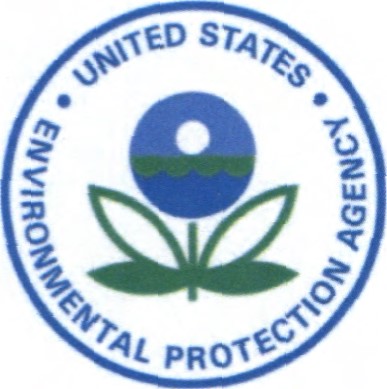 Region I — New England 5 Post Office Square, Suite 100                           Boston, MA 02109-3912     September 22, 2021Honorable Susan L. BiroChief, Administrative Law Judge (1900c) U.S. Environmental Protection Agency1200 Pennsylvania Avenue, NWWashington, DC 20460Re: In the Matter of A Plus Truck Sales, Inc. Docket No. CAA-01-2021-0077Dear Judge Biro:Pursuant to 40 C.F.R. 22.21 (a) of the Consolidated Rules of Practice, I am transmitting a copy of the Complaint and Notice of Opportunity for Hearing in the above captioned matter along with Respondent's Answer and Request for Hearing. Please assign an Administrative Law Judge to serve as Presiding Officer.Sincerely,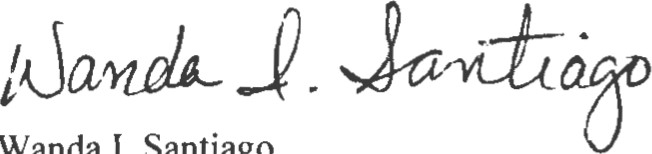 Paralegal/Regional Hearing Clerkcc: Counsel for RespondentLeonard I. Sharon, Esq. 95 Park Street, Suite 512PO Box 862Lewiston, ME 04240Counsel for Complainant:Tahani RiversEnforcement CounselOffice of Environmental StewardshipU.S. Environmental Protection Agency, Region I 5 Post Office Square, Suite 100 (Mail Code OES 04-3)Boston, MA 02109-3912